                         Уважаемые родители!   Предлагаю вам дидактические упражнения, которые познакомят ребенка с буквой и звуком «К», закрепят умение  находить место звука в слове, продолжат совершенствовать умение ребенка читать слоги, составлять слова с заданными звуками. 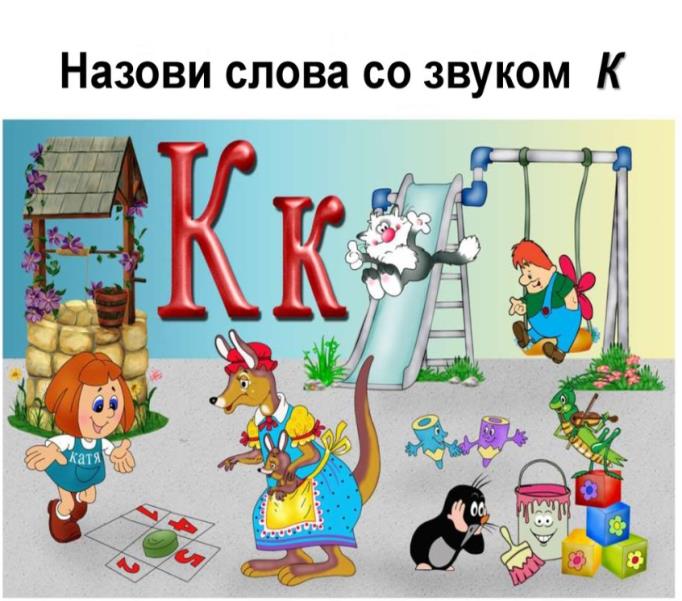 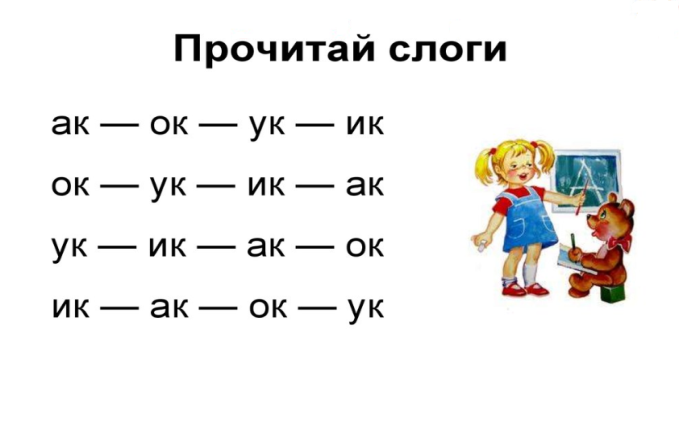 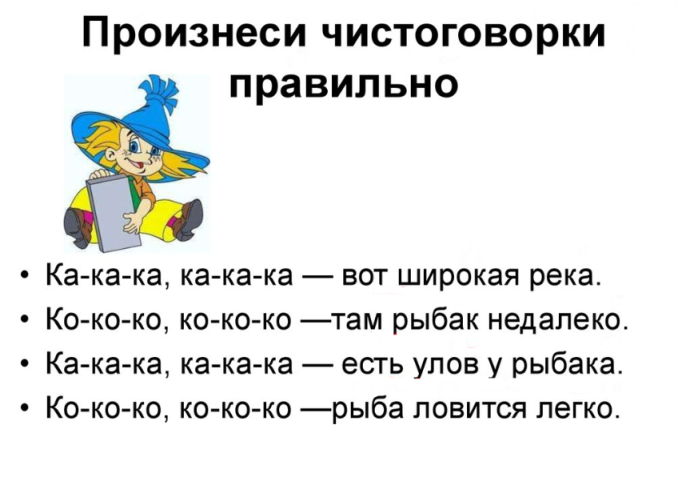 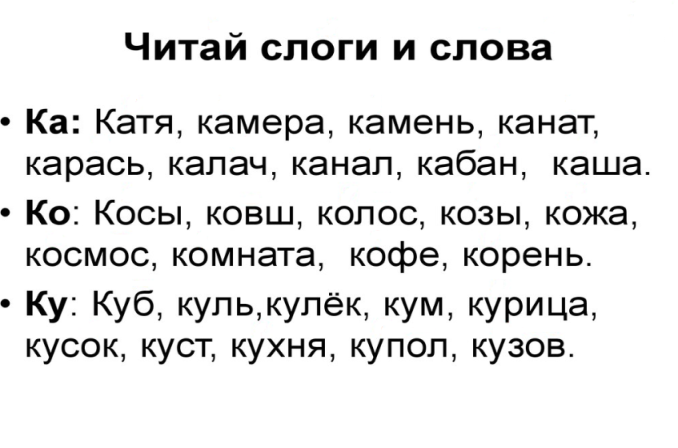 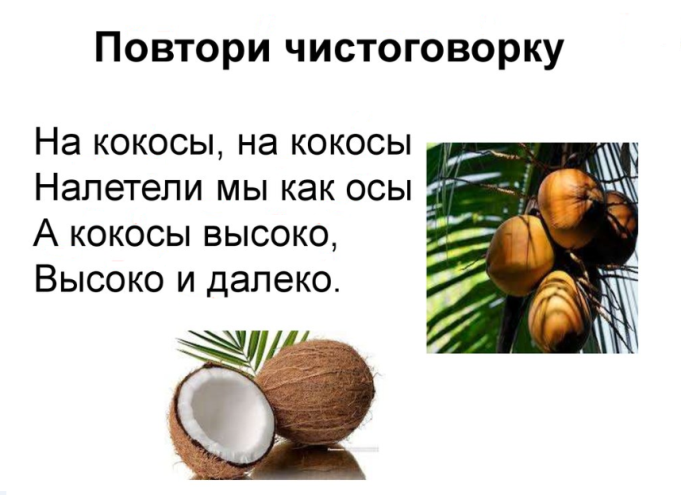 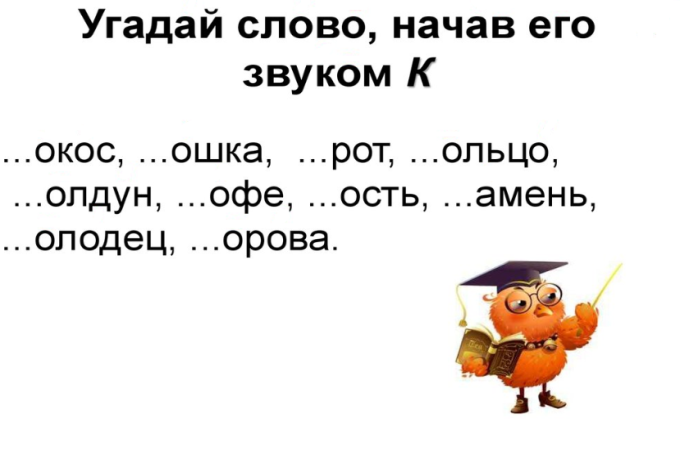 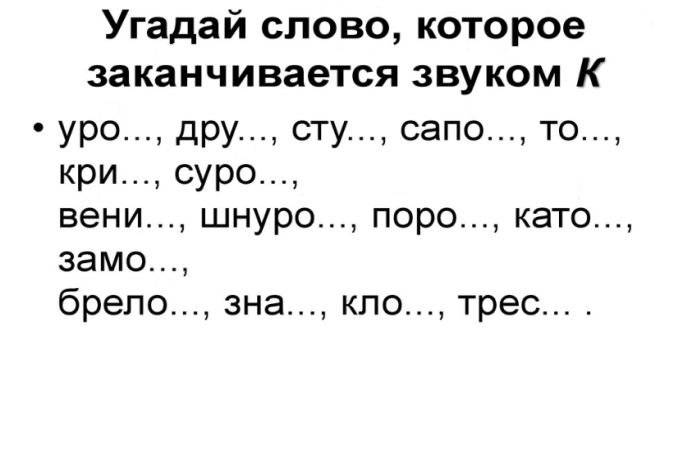 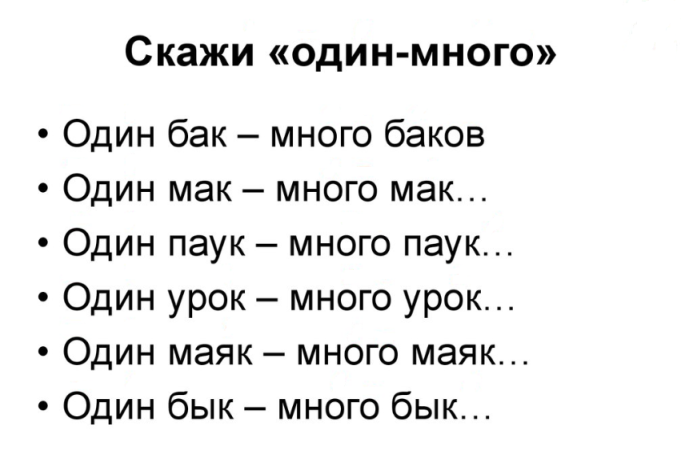 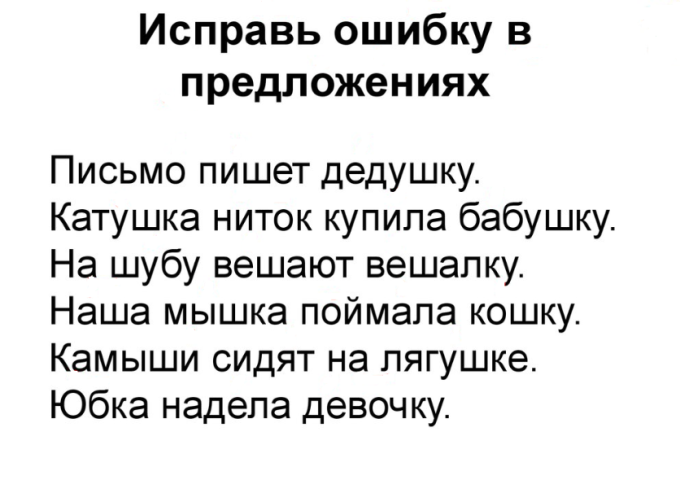 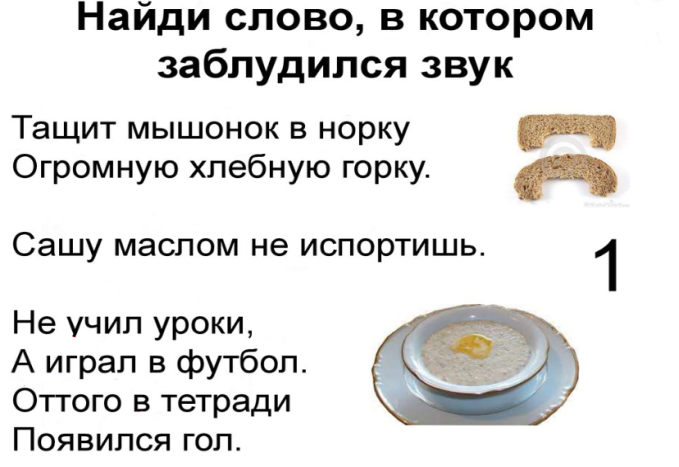 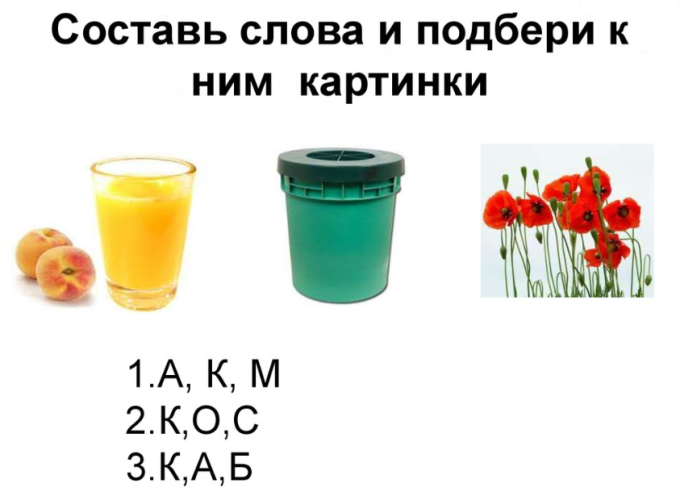 